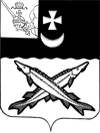 КОНТРОЛЬНО-СЧЕТНЫЙ ОРГАН БЕЛОЗЕРСКОГО МУНИЦИПАЛЬНОГО РАЙОНА161200, Вологодская область, г. Белозерск, ул. Фрунзе, д.35тел. (81756)  2-32-54,  факс (81756) 2-32-54,   e-mail: krk@belozer.ruЗАКЛЮЧЕНИЕфинансово-экономической экспертизы на проект распоряжения Управления имущественных отношений Белозерского муниципального  района  « О внесении  изменений  в Прогнозный план (программу) приватизации имущества Белозерского муниципального района на 2021-2023 годы», утвержденный распоряжением от 18.09.2020 № 410от 28 декабря  2020 годаЭкспертиза проекта проведена на основании статьи 157 Бюджетного кодекса РФ, пункт 2 статьи 9 Федерального закона  № 6-ФЗ «Об общих принципах организации и деятельности контрольно-счетных органов субъектов Российской Федерации и муниципальных образований», пункта 12.2 статьи 12 Положения о Контрольно-счетном органе Белозерского муниципального района, утвержденного решением Представительного Собрания Белозерского муниципального района от 26.05.2020 № 33, пункта 10 плана работы Контрольно-счетного органа Белозерского муниципального района на 2020 год.Цель финансово-экономической экспертизы: Определение соответствия положений, изложенных в проекте программы, действующим нормативным правовым актам Российской Федерации, субъекта Российской Федерации и муниципального образования. Предмет финансово-экономической экспертизы: проект распоряжения Управления имущественных отношений Белозерского муниципального района   «О внесении  изменений  в Прогнозный план (программу) приватизации имущества Белозерского муниципального района на 2021-2023 годы», утвержденный распоряжением от 18.09.2020 № 410.Сроки проведения: с 25.12.2020 по 28.12.2020 Для проведения мероприятия были представлены следующие материалы:проект распоряжения Управления имущественных отношений Белозерского муниципального района « О внесении  изменений  в Прогнозный план (программу) приватизации имущества Белозерского муниципального района на 2021-2023 годы»пояснительная записка;копия листа согласования.В  ходе проведения  экспертизы  проекта распоряжения установлено:	Проект распоряжения подготовлен Управлением имущественных отношений Белозерского муниципального района (далее – Управление) в соответствии с п. 3.3 раздела 3 Положения об управлении и распоряжении муниципальной собственностью Белозерского муниципального района, утвержденного решением Представительного Собрания района от 16.12.2005 (в редакции от 29.08.2017 № 64).   	Согласно представленному проекту распоряжения предлагается уменьшить  прогноз объемов поступлений в районный бюджет в 2021-2023 годы на 467,1 тыс. рублей. Таким образом, с учетом изменений объем поступлений доходов от реализации имущества в 2021-2023 годах составит 1 814,0 тыс. рублей.	Изменения в прогнозный план приватизации вносятся в связи с продажей нежилого здания детского сада № 6 с кадастровым номером 35:03:0102056:27 общей площадью 189,3 кв.м. и  земельного участка с кадастровым номером 35:03:0102056:7 общей площадью 2137,16 кв.м, расположенных по адресу: г. Белозерск, ул. 3 Интернационала, д.54а.	Вместе с тем, в пояснительной записке к  прогнозному плану (программе) приватизации имущества Белозерского муниципального района на 2021-2023 годы, утвержденному распоряжением Управления имущественных отношений района от 18.09.2020 № 410 минимальная стоимость данных объектов указана в сумме 501,5 тыс. рублей.	Таким образом, следовало уменьшить прогноз объемов поступлений в районный бюджет в 2021-2023 годах на 501,5 тыс. рублей.	Следовательно, с учетом изменений объем поступлений доходов от реализации имущества в 2021-2023 годах составит 1 779,6 тыс. рублей.Выводы по состоянию вопроса, в отношении которого проводится экспертиза:1.Проект распоряжения Управления имущественных отношений Белозерского муниципального района о внесении изменений в распоряжение Управления имущественных отношений района  от 18.09.2020 № 410 не противоречит бюджетному законодательству и рекомендован к принятию с учетом предложений контрольно-счетного органа района.Предложения1.Внести изменения в объем поступлений доходов от реализации имущества в 2021-2023 годах с учетом реализации нежилого здания детского сада № 6 с кадастровым номером 35:03:0102056:27 общей площадью 189,3 кв.м. и  земельного участка с кадастровым номером 35:03:0102056:7 общей площадью 2137,16 кв.м, расположенных по адресу: г. Белозерск, ул. 3 Интернационала, д.54а  стоимостью 501,5 тыс. рублей.2. Довести уточненную информацию по объемам поступления доходов в районный бюджет от реализации имущества, находящегося в муниципальной собственности в 2021-2023 годах.Председатель             контрольно-счетного  органа района                                                                         Н.С. Фредериксен  